Policy No. 2022-24Adopted: 10/19/22						Revised:__________________THEFT POLICYThe Anderson Island Historical SocietyThe purpose of this Policy is to define the policy of AIHS to thefts.1.0 GeneralAIHS membership may be revoked or denied based on evidence of theft, vandalism, harassment, and or threatening behavior on Johnson farm property.Adopted by AIHS Board of Directors, Date: 10/19/2022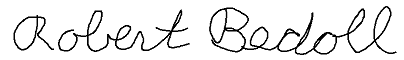 Robert Bedoll, AIHS President.   10/19/2022